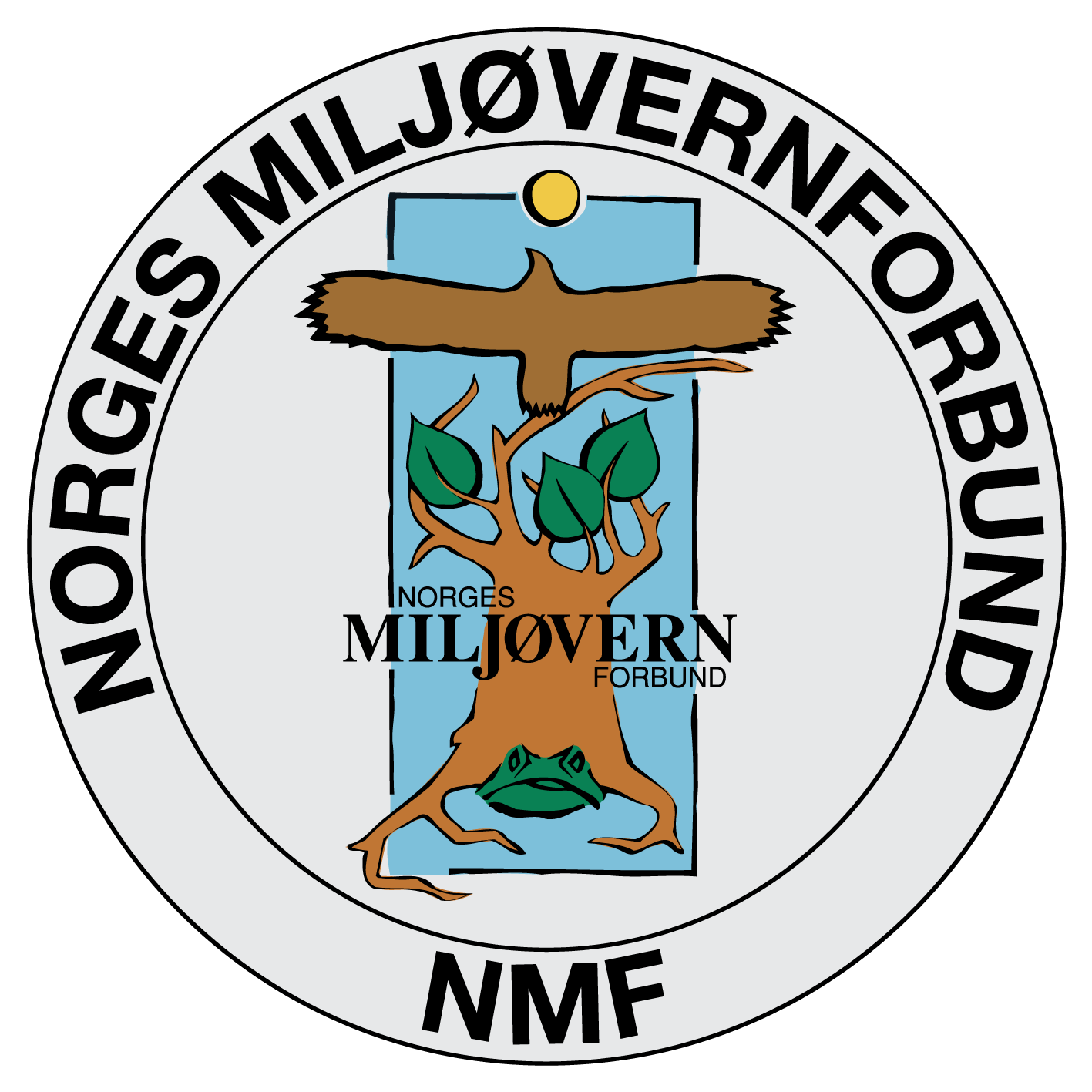 Høyanger Lensmannskontor                                 Norges Miljøvernforbund                                            August Gunnarskoes gate 2                                    P.Boks 5936993 Høyanger                                                           5806 Bergen                                                        Post.vest@politet.no                                            Trondheim 03.05.2018Anmeldelse av Osland Havbruk for ulovlig bruk av lusemidler mot lakselus Høsten 2017.Norges Miljøvernforbund ( NMF ) anmelder med dette Osland Havbruk for ulovlig bruk av det Kitinhemmende lusemidelet Diflubenzuron som går under betegnelsen Flubenzuroner mot lakselus ,ved 6 forskjellige hendelser  høsten 2017  alt for nært rekefelt på lokaliteten 12178 Bjønnspotneset i Høyanger kommune. Kart over plassering av lokaliteten Bjønnspotneset , og dens plassering i forhold til et rekefelt ligger som vedlegg. (rekefelt merket som rosa ) Vedlagt link til Barentswatch.no som har oversikt av bruken av lusemidler her : ( tiltak mot lakselus )https://www.barentswatch.no/fiskehelse/locality/12178/2017/18/overview Kitinhemmende lusemidler gis via fòr til oppdrettslaksen, og ble av fiskeridepartementet forbudt brukt som lusemiddel Mars 2017 hvis lokalitet ligger nærmere enn 1000 meter fra et rekefelt . (Se link til forbud )https://www.regjeringen.no/no/aktuelt/fiskeriministeren-har-fastsatt-nye-regler-for-a-redusere-miljoeffektene-av-legemiddelbruk/id2542223/NMF har hørt om mange flere slike hendelser av andre oppdrettere, og synes det er på tide at oppdrettere som overhodet ikke bryr seg om å følge pålegg de får fra fiskeridepartementet nå blir slått hardt ned på. Det er ikke uten grunn at slike pålegg kommer. Det er gjort flere forskningsforsøk på Flunbenzuroner og deres påvirkning på skalldyr som viser at skalldyr som reker dør av små doser av dette stoffet.. Masse fòr faller igjennom merdene og legger seg på bunnen under merdene. Her løses det opp i små fragmenter som blir frigitt til vann og spres via strøm. Disse kan igjen kan spises direkte av krepsdyr som reker, som da dør under forsøk på å skifte skall. Som da også er hensikten med Flubenzuroner som bruk som lusemiddel mot lakselus. Lakselusa dør under skallskifte på grunn av giften som frigis i blodet til oppdrettslaksen.. Link til forsøk ved bruk av flubenzuroner og reker :https://forskning.no/hav-og-fiske-fiskehelse-fiskesykdommer/2015/07/reker-dor-av-lakselusmedisinKonklusjon :NMF mener at Osland Havbruk har brutt akvakulturdriftsforskriften § 15 a, ( ny forskrift av 28.03.2017 ) link til forskrift :https://www.regjeringen.no/contentassets/24aa06c9875f44ef9b55f00a76579689/forskrift-om-endringer-i-akvakulturdriftsforskriften.pdfOg Osland Havbruk bør da straffes etter brudd på Akvakulturdriftsforskriften § 69.https://lovdata.no/dokument/SF/forskrift/2008-06-17-822NMF ber at Osland Havbruk bøtelegges strengt . Slik at en slik praksis med å unnlate å følge forskriftene og påleggene oppdretterne får opphører. NMF er av den klare oppfatningen av at slike brudd på forskrifter og pålegg blir gjort da sjansen for å bli oppdaget er meget liten.  NMF mistenker at det også kan ligge økonomiske motiver bak et slikt brudd på forskrifter. Rekvidering av brønnbåt til bruk i avlusning med Hydrogenperoksid i stedet for å bruke  Flubenzuroner er meget kostbart.Leder Norges Miljøvernforbund                               SaksbehandlerKurt Willy Oddekalv                                                  Arne Roger Hansen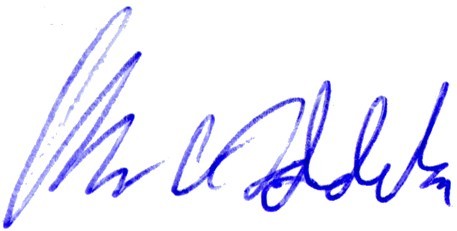 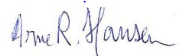 …………………………………………..                           ………………………………………….